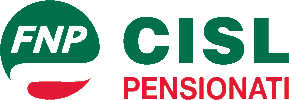 Regolamento Normativo ed Economico DirigentiIl Comitato Esecutivo Fnp- Cisl Liguria , riunito in data 23 settembre 2015 presso la sede di Piazza Campetto 7/4 A , in merito al punto dell’o.d.g. “Regolamento economico- normativo” , approvato dal Comitato Esecutivo  Nazionale della Cisl del  09 Luglio 2015, lo approva e lo recepisce per quanto riguarda la parte normativa.Resta tassativamente esclusa dall’ approvazione l’allegata tabella 1) che recita : “ indennità economiche massime per Dirigenti eletti nelle Segreterie Fnp”.L’ esecutivo Fnp Liguria si impegna a darne immediata esecuzione rimandando l’approvazione ed applicazione della sopra citata tabella 1)solo dopo la eventuale formulazione di nuova versione da parte della Fnp Nazionale.L’esecutivo Fnp Liguria sottolinea che tutte le strutture territoriali della Liguria dovranno dare applicazione a questo deliberato impegnandosi ad inviare i rispettivi deliberati alle loro strutture di riferimento entro il 30 settembre 2015.  					Genova 23.09.2015